Forecasted Job Changes & Median IncomeThe chart below lists popular occupations.  Using the Occupational Outlook Handbook – look up each of the occupation and determine the current and projected numbers and indicated the amount the occupation is increasing or declining, the expected change and the Median Income for that Occupation.  To find Occupations easily, use this link or click on the A-Z Index in the middle of the page.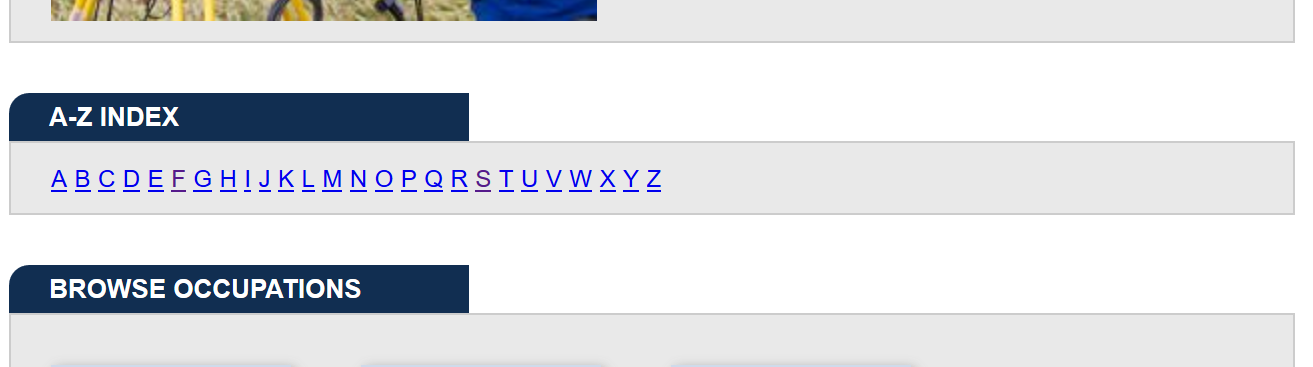 OccupationEmployment NumbersEmployment NumbersOccupation20182028# ChangeExpected ChangeMedian IncomeFarmers, Ranchers & other Ag Managers975,400711 700-9000Little to No Change$67,950Application developersAttorneysAutomotive Service TechnicianCashiersComputer ProgrammerElectriciansElementary TeachersHigh School TeachersMedical AssistantsNursesPhotographersPhysician AssistantsPlumbersPostal Service WorkerPost-Secondary (College) ProfessorsRadiology TechniciansReporters &CorrespondentsRetail Sales WorkersSolar Photovoltaic InstallersVeterinary TechniciansWeldersWildlife BiologistWind Turbine Service TechnicianWoodworkers